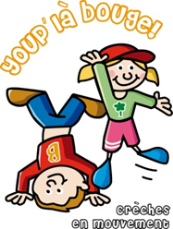 Renouvellement - Label 2020-2022 Nom de l’institution :	Canton :Nombre d’enfants total fréquentant la structure :Capacité d’accueil (nombre d’enfants par jour) :Nombre d’EPT (équivalent plein temps) :Adresse de l’institution :Mail :Téléphone :Nom de la direction :Afin de compléter le présent document, veuillez reprendre connaissance de vos précédents canevas. Ces derniers font office de point de départ pour répondre aux questions. Certaines structures ont également bénéficié d’une visite effectuée par une psychomotricienne Youp’là bouge. Si tel est le cas, veuillez également vous référer aux objectifs fixés lors de cette visite. Si vous n’avez pas encore bénéficié de cette visite, elle aura lieu prochainement. Pour rappel voici les 3 axes à valider pour l’obtention du label Youp’là bouge : Personnel formé au sein de l’institutionVotre projet institutionnel Youp’là bougeL’intégration des parents au projetCe document a pour but d’apporter une réflexion au sein de l’institution, n’hésitez donc pas à évoquer vos remarques, réflexions, questions et doutes dans les zones de réponses. Cela nous permet aussi de percevoir l’évolution du projet. * Par votre signature vous vous engagez à respecter et mettre en place les différents éléments décrits ci-dessous.Une fois retourné, nous évaluerons votre dossier et nous vous ferons parvenir. Nous nous réservons le droit de prendre contact avec vous dans le but d’organiser une rencontre d’échange autour de l’évolution de Youp’là bouge au sein de votre crèche. Délai d’envoi : 31 mars 2020Adresse d’envoi :	Youp’là bouge
	Av. de la Gare 52
	1003 Lausanne
	Etat des lieux du personnel formé au sein de la structure Pour rappel : Pour conserver le label, la structure doit avoir au minimum une personne formée. Il est nécessaire d’envoyer une nouvelle personne suivre la formation d’ancrage si la personne ayant suivi la formation de base est partie.Cette formation est également ouverte au personnel souhaitant se former en plus de la personne ayant suivi la formation de base. Les formations d’ancrage ont lieu en automne de chaque année. Les structures labellisées sont informées par mail de l’ouverture des inscriptions.Personne/s formée/s au sein de l’institution, et donc référente/s du projet Formation de base (5 demi-journées) et formation d’ancrage (1/2 journée) :Journée intercantonale Youp’là bouge :Etat des lieux de la mise en place du projet au sein de la structureCette partie peut être remplie séparément en sous-groupe (bébés, trotteurs, moyens, écoliers)Pour Rappel : Youp’là bouge est un projet institutionnel et propre à chaque structure. L’infrastructure et la mise en place du temps de mouvement peut être introduit sous diverses formes, le focus est mis sur l’aspect quotidien : les enfants doivent pouvoir bouger 2h30 par jour. Les recommandations suisses font mention de 3 heures journalières pour les enfants capables de marcher sans aide. Quel bilan faites-vous aujourd’hui de l’intégration de Youp’là bouge dans votre structure ?Prenez connaissance des trois objectifs établis lors du dernier renouvellement.Citez-les brièvement :Ont-ils été réalisés ?Si oui, quels ont été les points forts, facilitateurs ?Si non, quels ont été les obstacles ?Souhaitez-vous changer, modifier un ou plusieurs objectifs ?
Si oui, comment ? Quels sont vos besoins ?Au niveau du temps : arrivez-vous à appliquer la recommandation de 2h30 d’activités physiques par jour ?Oui, presque tous les joursParfois (2-3 fois par semaine)OccasionnellementJamaisCommentaires :L’espace dédié aux mouvements a-t-il évolué ?Avez-vous modifié le matériel à disposition pour les enfants ?Quelles sont les nouvelles activités réalisées autour du mouvement ?3.	Etat des lieux de la mise en application du projet au sein de l’équipeQuelle est l’implication de l’équipe dans la mise en application du projet ?
Quelles difficultés avez-vous rencontrées ?Etat des lieux de l’intégration des parents au projet Youp’là bougeAvez-vous le sentiment de sensibiliser les parents à l’importance du mouvement pour les enfants dès le plus jeune âge ? Si oui, comment ? Si non, pourquoi et comment allez-vous faire pour y remédier ?RemarquesSignature de la direction*Lieu et dateNomPrénomType de formation Type de formation Type de formation BaseAncrageAnnée de formationNomPrénomAnnée